Образец № 9-а Примерная письменная форма мнения профкома при принятии локальных нормативных актов: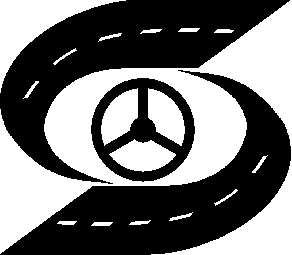 